PURCHASE ORDER FORM 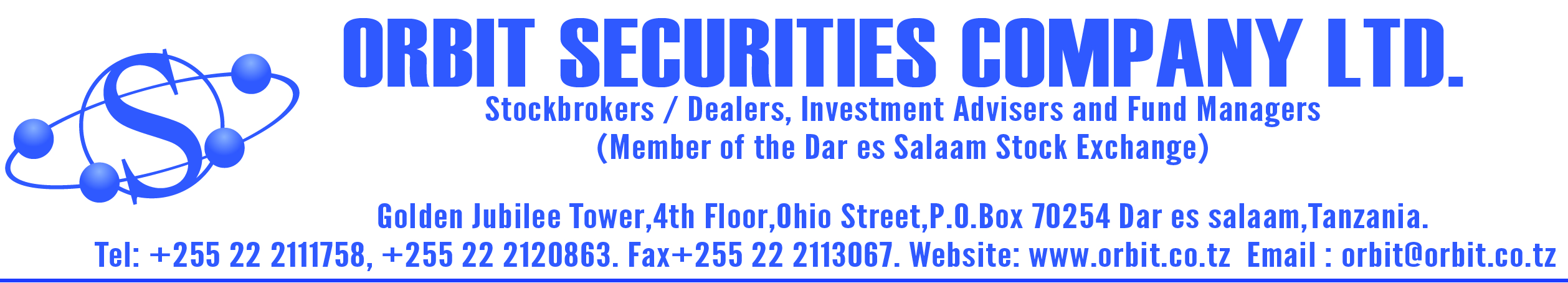 	(Subject to the Rules and Practice of the Dar es Salaam Stock Exchange) 	Page: 1 APPLICANT'S DETAILS: SECURITIES TO BE PURCHASED: DECLARATION:I/We authorize Orbit Securities Company Limited to Purchase the above securities on my/our behalf in accordance with the above instructions.Name of Client: Signature: ____________________ Date: __________Name of Bank Officer:  ______						Signature__________________________Branch Name: _______________________________________________________________________NB: Purchase orders will only be executed if the funds are sufficient. Otherwise the order will be partially executed to the tune of the funds in the account.Date: ____________________	Time: _____________________Full name(s): Title: Telephone number(s): Region Postal (P.O. Box) address: NationalityDateSecurities CSD No. No of Shares   Maximum Price Order ValidOrder ValidOn (date)By (date)